Техническое задание на изготовление и поставку брендированной,                           рекламной продукции Приложение №1 Спецификация брендированной, рекламной продукции №п/пПеречень основных данных и требованийСодержание основных данных и требований1ЗаказчикДепартамент Маркетинга Головной Офис АКБ «Капиталбанк»2Техническое описание Спецификация (Приложение №1);3Наименование продукцииРекламная полиграфическая продукция в ассортименте4Вид работыИзготовление брендированной, рекламной продукции  5НаименованиеПеречень товаров Ежедневник с логотипом банка (твёрдый переплёт, формат А5, 17*24см);Ежедневник с логотипом банка и застёжкой (мягкий переплёт, формат А5);Настольный календарь (Узбекский язык)-Настольный календарь (Русский язык)-Настольный календарь (Английский язык);Блокнот (формата А5);Портативное зарядное устройство с логотипом банка (без проводной powerbank 10 000 mAh)Коробка упаковочная, рекламная для портативного зарядного устройства;Футболка Поло с логотипом банка;  Картонный пакет- сумка с логотипом банка. 6Срок выполнения до 30 ноября 2022г.7Условия оплаты 100% оплата по факту поставки 8Особые требования каждый Лот рассматривается, как отдельная закупка. Лот №ОписаниеКол-во(шт.)Цена НДСИтого с учётом НДСПримечание Указать срок изготовления. календарных дней с даты предоплаты1Ежедневник с логотипом банка (твёрдый переплёт, формат А5, 17*24см).Твёрдый переплёт - 384 стр.; материал –эко кожа, цвет - чёрный; Форзац – с согласованием Заказчика; Внут. блок – брендированной 80 гр. офсет 4+4; Логотип – тиснение.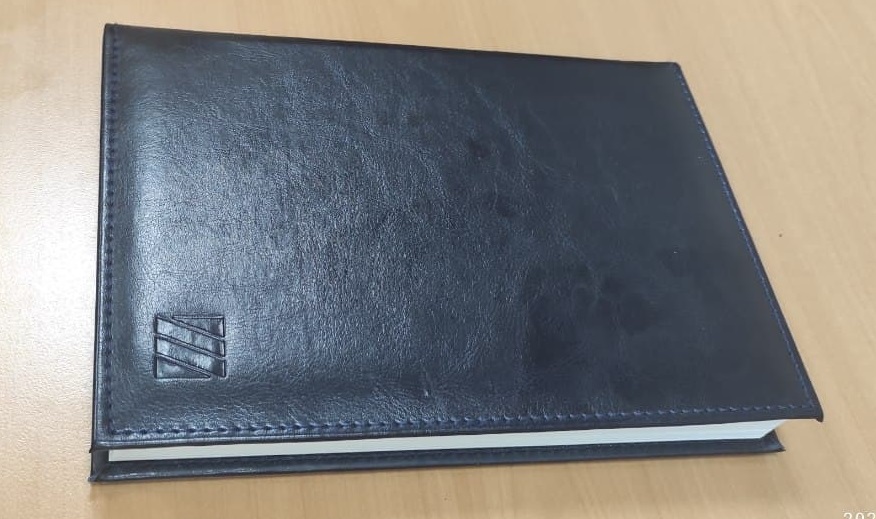 1 2002Ежедневник с логотипом банка и застёжкой (мягкий переплёт, формат А5).Формат А5Мягкий переплёт – 328 стр.материал –эко кожа, цвет - чёрный; Форзац – с согласованием Заказчика; Внут. блок – брендированной 80 гр. офсет 2+2; Логотип – тиснение.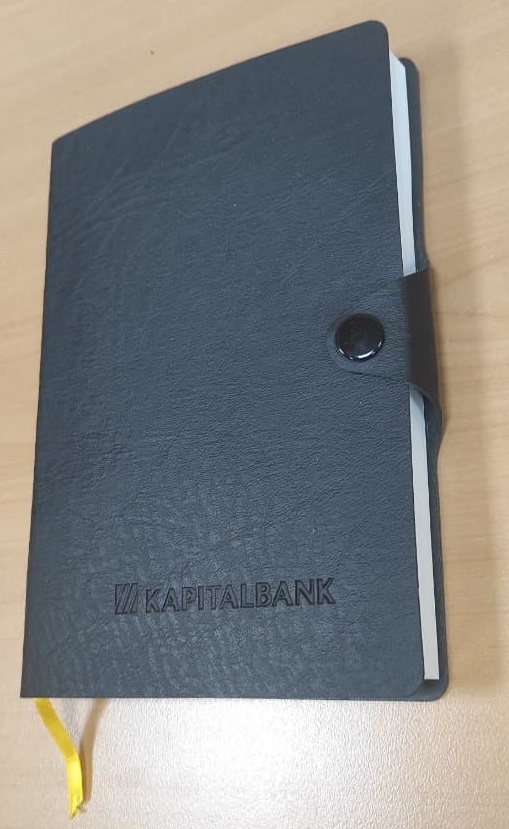 1 2003Настольный календарь (на узбекском языке)Твёрдая основа – 7Б Переплётный картон, оклеенный лайнером 130 гр. с матовой ламинарией). размер листов - 220*160 мм.13 листовой.  200 гр ,  4+4  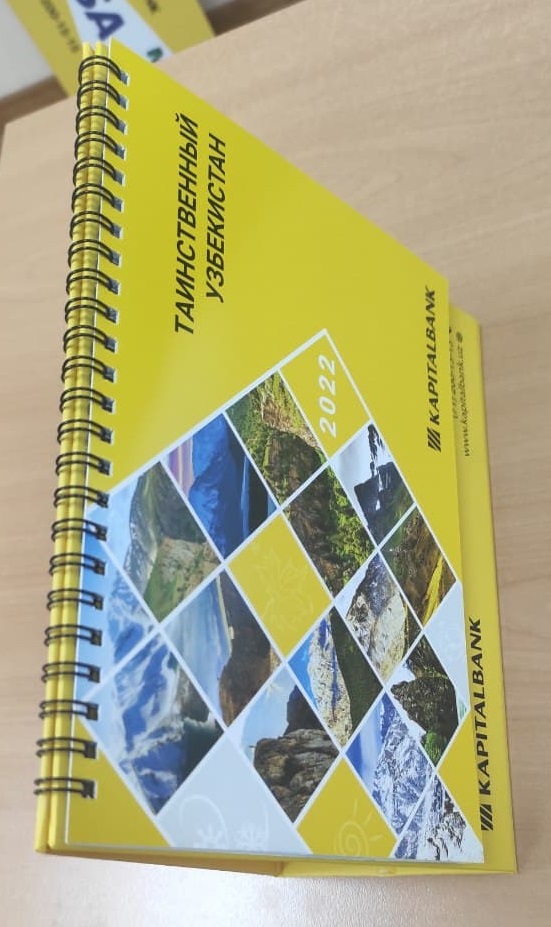 2 2004Настольный календарь (на русском языке)Твёрдая основа – 7Б Переплётный картон, оклеенный лайнером 130 гр. с матовой ламинарией). размер листов - 220*160 мм.13 листовой.  200 гр ,  4+4  1 000 5Настольный календарь (на английском языке)Твёрдая основа – 7Б Переплётный картон, оклеенный лайнером 130 гр. с матовой ламинарией). размер листов - 220*160 мм.13 листовой.  200 гр ,  4+4  4006Блокнот (формата А5) Формат А5Размер 150*210цвет - жёлтый; Мягкий переплёт – 40 стр., 2+2,80 гр. офсетная печать.Обложка -300 гр.Матовая ламинария, выборочный лакСборка пружина сверху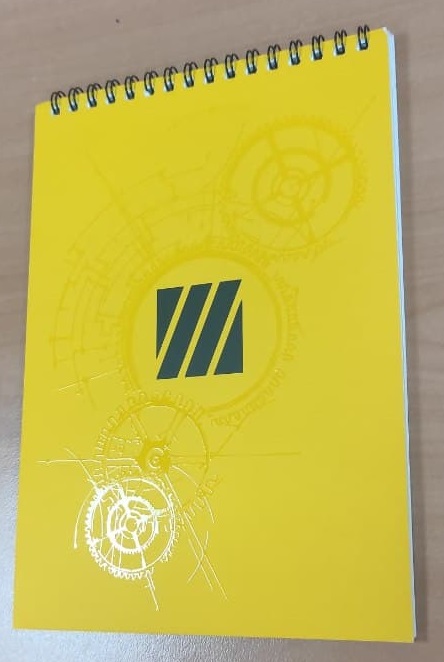 2 4007Портативное зарядное устройство с логотипом банка (без проводной powerbank 10 000 mAh). Предпочтительная марка Xiaomi, также к рассмотрению принимаются предложения на поставку альтернативных производителей.Цвет – чёрный матовый или белыйЛоготип – нанесение на корпус 1 800 8Коробка упаковочная, рекламная для портативного зарядного устройства с логотипом банка.Размер – 155*100*30Материал – картон 200 гр.Цвет- чёрный или белыйМатовая ламинацияВыборочный лак1 8009Футболка «Поло» с логотипом банкаМатериал- ткань 100% хлопок, Супрем (гребенная)Плотность – 150-170 гр.Цвет – жёлтый Логотип – вышивкаВсего -3 000Размеры: S – 200M - 400L – 500XL – 1500XXL - 40010Картонный пакет- сумка с логотипом банкаРазмер – 350*350*120 мм Картон – 300 гр.Цвет – чёрный Матовая ламинация выборочный лак3 000